ITU-T Study Group 9 is pleased to inform you that at its Plenary Virtual Meeting on 16 April 2020, it was completed the approval process for establishment of the new Question: Question 11/9 on “Accessibility to cable system and services” Please see the terms of reference for the new Question 11/9 online at: 
https://www.itu.int/en/ITU-T/studygroups/2017-2020/09/Pages/q11.aspx.Also, Prof. Pradipta Biswas, Indian Institute of Science, was appointed as Rapporteur for this new Question 11/9 that aims to make study items as follows:In collaboration with the IRG-AVA, investigating a common framework to offer accessibility across various media and TV networks such as Cable TV, Direct-to-Home (DTH), Satellite TV, IPTV and so on.Propose a common taxonomy of use cases for accessible audio-visual media in cable TV systems.Propose a common user profile format addressing the needs of persons with accessibility restrictions, that could be utilized by different media and platforms.Investigating accessibility of emerging input technologies applicable to the delivery of cable television services, such as second screen and gesture recognition.Investigate accessibility of audiovisual content delivery issues for cable networks.Investigate challenges of providing accessibility services for cable TVs in developing countries.The Question 11/9 held their first meeting on 17 April 2020 and plans to meet again during next ITU-T SG9 meeting, currently planned in Tokyo, Japan, from 14 to 21 October 2020.During their first meeting the Question discussed and agreed to invite experts to check and revise the description on accessibility for the next study period of SG9. We look forward to collaborating with you on this important topic._______________________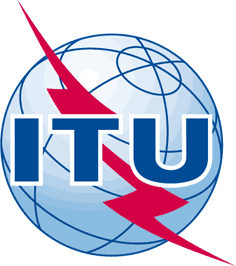 INTERNATIONAL TELECOMMUNICATION UNIONTELECOMMUNICATION STANDARDIZATION SECTORSTUDY PERIOD 2017-2020INTERNATIONAL TELECOMMUNICATION UNIONTELECOMMUNICATION STANDARDIZATION SECTORSTUDY PERIOD 2017-2020INTERNATIONAL TELECOMMUNICATION UNIONTELECOMMUNICATION STANDARDIZATION SECTORSTUDY PERIOD 2017-2020INTERNATIONAL TELECOMMUNICATION UNIONTELECOMMUNICATION STANDARDIZATION SECTORSTUDY PERIOD 2017-2020INTERNATIONAL TELECOMMUNICATION UNIONTELECOMMUNICATION STANDARDIZATION SECTORSTUDY PERIOD 2017-2020INTERNATIONAL TELECOMMUNICATION UNIONTELECOMMUNICATION STANDARDIZATION SECTORSTUDY PERIOD 2017-2020INTERNATIONAL TELECOMMUNICATION UNIONTELECOMMUNICATION STANDARDIZATION SECTORSTUDY PERIOD 2017-2020INTERNATIONAL TELECOMMUNICATION UNIONTELECOMMUNICATION STANDARDIZATION SECTORSTUDY PERIOD 2017-2020INTERNATIONAL TELECOMMUNICATION UNIONTELECOMMUNICATION STANDARDIZATION SECTORSTUDY PERIOD 2017-2020INTERNATIONAL TELECOMMUNICATION UNIONTELECOMMUNICATION STANDARDIZATION SECTORSTUDY PERIOD 2017-2020INTERNATIONAL TELECOMMUNICATION UNIONTELECOMMUNICATION STANDARDIZATION SECTORSTUDY PERIOD 2017-2020INTERNATIONAL TELECOMMUNICATION UNIONTELECOMMUNICATION STANDARDIZATION SECTORSTUDY PERIOD 2017-2020Original: EnglishQuestion(s):Question(s):, , 
(Ref: SG9-LS112)
(Ref: SG9-LS112)
(Ref: SG9-LS112)
(Ref: SG9-LS112)
(Ref: SG9-LS112)
(Ref: SG9-LS112)Source:Source:ITU-T SG9ITU-T SG9ITU-T SG9ITU-T SG9Title:Title:LS to inform on new Question 11/9 on “Accessibility to system and services” and first meeting resultsLS to inform on new Question 11/9 on “Accessibility to system and services” and first meeting resultsLS to inform on new Question 11/9 on “Accessibility to system and services” and first meeting resultsLS to inform on new Question 11/9 on “Accessibility to system and services” and first meeting resultsPurpose:Purpose:LIAISON STATEMENTLIAISON STATEMENTLIAISON STATEMENTLIAISON STATEMENTLIAISON STATEMENTLIAISON STATEMENTFor action to:For action to:For action to:---For comment to:For comment to:For comment to:---For information to:For information to:For information to:ITU-T SG16, ITU-R SG6, ITU-D SG1 Q7, JCA-AHF, IRG-AVAITU-T SG16, ITU-R SG6, ITU-D SG1 Q7, JCA-AHF, IRG-AVAITU-T SG16, ITU-R SG6, ITU-D SG1 Q7, JCA-AHF, IRG-AVAApproval:Approval:Approval:ITU-T SG9 meeting (E-meeting, 23 April 2020)ITU-T SG9 meeting (E-meeting, 23 April 2020)ITU-T SG9 meeting (E-meeting, 23 April 2020)Deadline:Deadline:Deadline:N/AN/AN/AContact:Contact:Keywords:Abstract: